Ik kan je 
vertellen over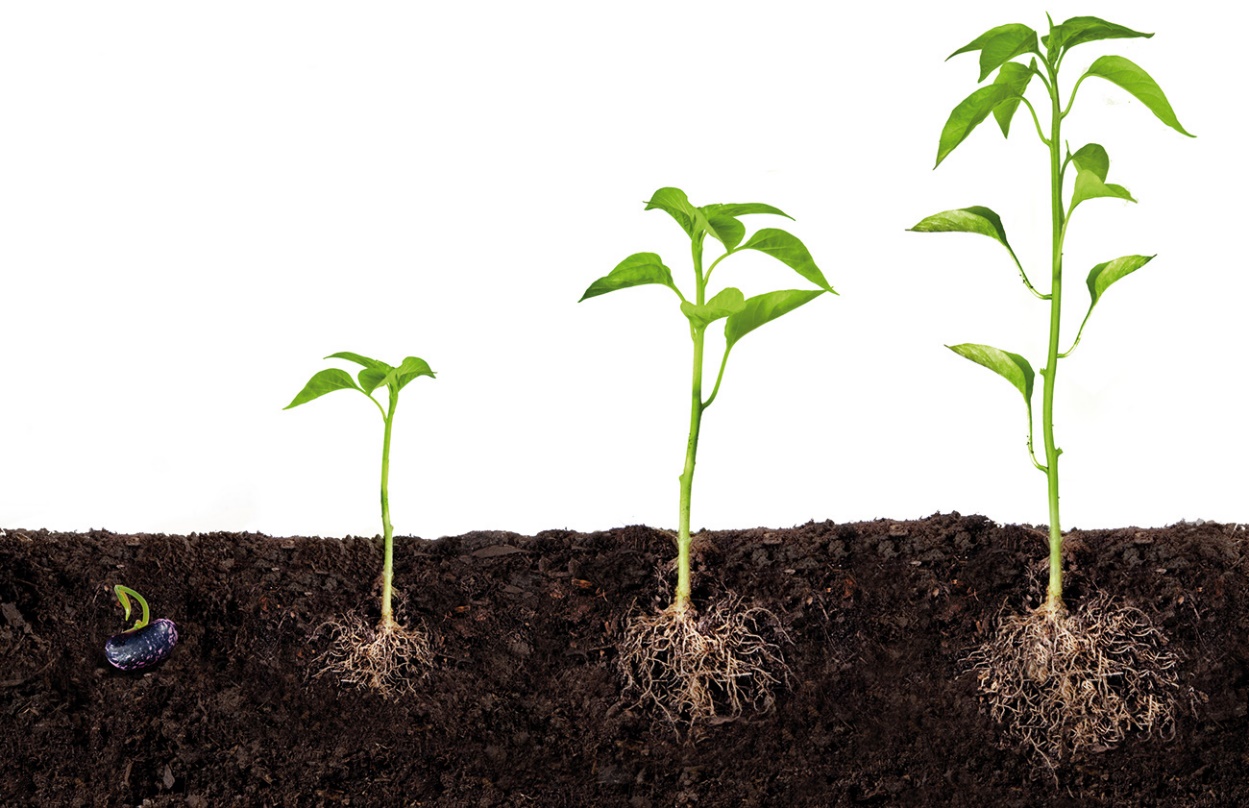 planten